Крупнопакующий пресс-подборщик тюковый Tukan Max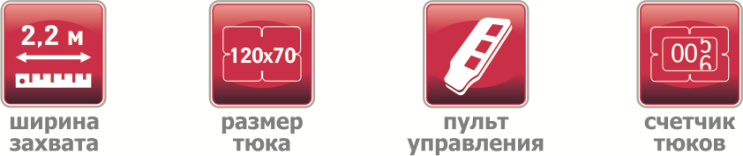 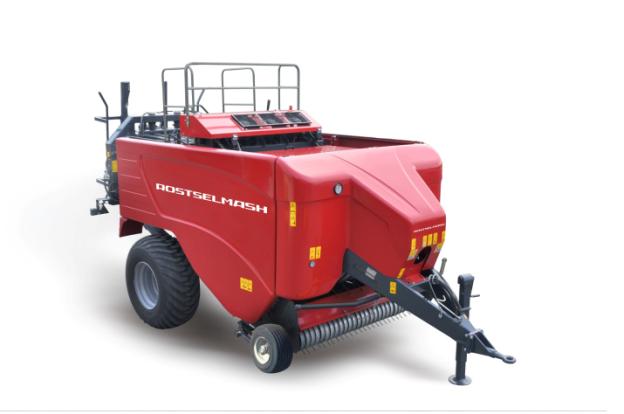 Крупнопакующий тюковый пресс-подборщик TUKAN Max предназначен для подбора валков сена естественных и сеяных трав или соломы, прессования их в крупно-габаритные тюки прямоугольной формы с обвязкой шпагатом. По отдельному заказу пресс-подборщик может комплектоваться стаером (накопителем), который позволяет одновременно компактно выгружать сразу два  расположенных друг над другом тюка. Пресс-подборщик агрегатируется с тракторами класса не менее 2 т.с., в том числе возможно агрегатирование с тракторами МТЗ-1221.Стандартное оборудование: дистанционный пульт управления и контроля со счетчиком тюков, широко-угольный карданный вал, два копирующих колеса на подборщике, датчик измерения давления в прессовальной камере, автоматическая система обдува узловязателей, индикатор разрыва шпагата.
           Стандартное оборудование: Дистанционный пульт правления и контроля;Широкоугольный карданный вал;Два копирующих колеса на подборщике;Датчик измерения давления;Автоматическая система обдува узловязателей;Индикатор разрыва шпагат.Дополнительное оборудование: Выталкиватель последнего тюка;Стаер (накопитель) тюков;Тандемное шасси;Сенсор влажности;Автоматическая смазка фиксированных узлов;Автоматическая смазка цепей;Промежуточная поддержка карданного валаКачественные преимущества крупнопакующего пресс-подборщика тюкового Tukan Max 1270Техническая информация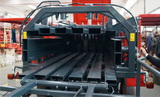 Максимальная плотность прессования
Плотность тюков регулируется четырьмя гидравлическими цилиндрами, которые оказывают постоянное давление на тюк обеспечивая максимальную плотность прессования.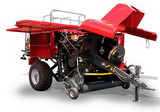 Широкий подборщик
Подборщик шириной 2,2 м оснащен двумя резиновыми колесами и управляется гидравликой, это позволяет идеально копировать рельеф поля и работать одинаково эффективно как с широкими, так и с узкими валками сена и соломы.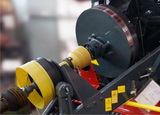 Оптимальная работа маховика
Трехсот килограммовый маховик служит аккумулятором энергии и позволяет сбалансировать пиковые нагрузки, обеспечивая оптимальную работу узлов и механизмов пресс подборщика.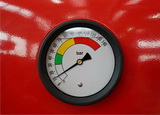 Контроль плотности прессования
Желаемая плотность прессования визуально видна из кабины трактора на манометре, который установлен в передней части пресс подборщика.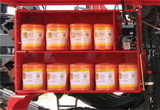 Длительная работа без остановок
Общая вместимость 2-х отсеков под бухты шпагата позволяет вместить до 18 бобин, что обеспечит продолжительную работу пресс подборщика и, следовательно, сэкономить время.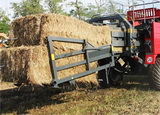 Экономия времени и трудозатрат
Пресс-подборщик может комплектоваться - стаером (накопителем), который позволяет одновременно компактно выгружать сразу два тюка расположенных друга на друг.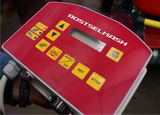 Отсутствие моментов, отвлекающих от управления трактором
Блок управления и контроля установленный в кабине трактора позволяет контролировать: процесс обвязки шпагатом, разгрузку тюков, плотность прессования, частичный или общий электронный подсчет тюков, работу вентиляторов обдува узловязателей.Технические характеристики Tukan MaxТехнические характеристики Tukan MaxТехнические характеристики Tukan MaxТехнические характеристики Tukan MaxМодельППТ-680ППТ-1260ППТ-1270Ширина подбирающего механизма, мм.190022002200Размеры тюка, мм:
Ширина
Высота
Длина 
800
600
от 1000 до 2500
1200
600
от 1000 до 2500
1200
700
от 1000 до 2500Плотность тюков, кг/м3:
Сено
солома
210-260
120-150
210-260
120-150
210-260
120-150Вес тюка, кг.
Сено
Солома
До 300
До 180
До 470
До 270
До 550
До 340Количество узловязателей, шт.456Система очистки узловязателей2 вентилятора3 вентилятора3 вентилятораЧастота хода поршня, в мин.525252Тормозная системаГидравлическаяГидравлическаяГидравлическаяВОМ трактора, об/мин.100010001000Потребляемая мощность, л.с./кв.70/5285/61100/75Размеры: длина/ширина/высота, мм.6800/2460/29006800/2460/29007050/2640/2950Масса пресс-подборщика, кг.510055005900